PROTOCOLO PREMIO TECNOS NUEVO LEÓN 4.0 - 2022“Buscamos a las empresas en el Estado referentes en Industria 4.0”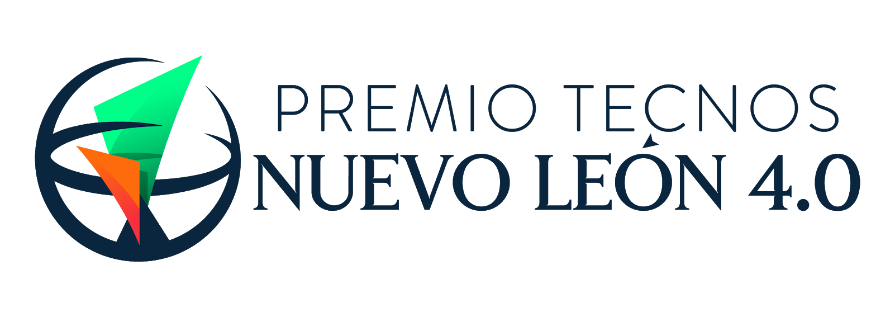 Con Base a la Información que se Proveerá para la Evaluación de su Desarrollo o Solución 4.0 en el Premio Tecnos Nuevo León 4.0, y usando la Guía de Participación al Premio como referencia, por favor explique con detalle la naturaleza y características del Desarrollo o Solución NL4.0 que está sometiendo para su participación en el Premio. Este documento, o Protocolo del Proyecto, servirá a los Evaluadores del Premio para tener una idea clara y detallada de la Solución de Industria 4.0 que propone para el reconocimiento y poder así emitir un mejor veredicto. Favor de agregar toda información complementaria necesaria, así como Imágenes y/o Diagramas que sirvan al Evaluador para su evaluación del Desarrollo o Solución NL4.0 que suscribe.Antes de escribir su protocolo de proyecto de Industria 4.0 participante en el Premio Tecnos Nuevo León 4.0, le recomendamos leer la guía de participación y las preguntas que deberán ser respondidas por su organización para con base a ello se pueda escribir el protocolo de proyecto en congruencia con la evaluación del Premio.I INNOVACIÓN TECNOLÓGICA (25%)Capacidad de Integración del Desarrollo o Solución de Industria 4.0Los Desarrollos o Soluciones de Industria 4.0 integrado con capacidades propias o de terceros deben ser identificados, planeados e implementados de manera eficiente en la organización… Describa el contexto del Desarrollo o Solución NL4.0, ¿En qué consiste?, ¿Cómo se realizó?, ¿Con quién se realizó?, ¿Tecnologías de Industria 4.0 utilizadas y nivel de dominio?, ¿Beneficios Obtenidos – Cuantitativos y Cualitativos?, ¿Tiempos/Presupuesto vs. Plan?II MADUREZ DIGITAL DEL DESARROLLO O SOLUCIÓN I4.0 (25%)Describa la Capacidad del Desarrollo o Solución NL4.0 para adquirir, Procesar y Conectarse con las máquinas, las plantas y/o la cadena de valor de manera general.…2.1 Integración de Sensores y ActuadoresDescriba el Nivel y Uso de Sensores en el Desarrollo o Solución.…2.2 Comunicación y ConectividadDescriba las Interfases y Capacidades de Comunicaciones con las que Cuenta el Desarrollo o Solución.…2.3 Almacenamiento de Datos y el Intercambio de InformaciónDescriba las Capacidades de Almacenamiento de Datos con las que Cuenta el Desarrollo o Solución.…2.4 MonitoreoDescriba la Infraestructura Utilizada por el Desarrollo o Solución para el Monitoreo de Parámetros de Operación y Desempeño.…2.5 Servicios de TIDescriba la Forma en que el Desarrollo o Solución se Despliega Información e Interactúa los Diferentes Usuarios…III BENEFICIOS/RESULTADOS DEL DESARROLLO O SOLUCIÓN 4.0 (39%)Describa el Desarrollo o Solución NL4.0 Contribuye a los Objetivos y Resultados de la Organización de Manera Detallada e Incluya el sustento necesario…Contribución a Objetivo(s) Estratégico(s)Describa como el Desarrollo o Solución NL4.0 Contribuye a los Objetivos Estratégicos de la Organización…Análisis de los Beneficios e ImpactoDescriba como el Desarrollo o Solución NL4.0 Beneficia a la Organización…3.3 Resultados y su SostenibilidadIntegre la Evidencia de Resultados Significativos Obtenidos con el Desarrollo o Solución 4.0 que sustente su éxito en desempeño y económico o comercial…IV EXTENSIÓN DEL DESARROLLO O SOLUCIÓN 4.0 (11%)Describa como el Desarrollo o Solución de Industria 4.0 es (o puede ser) escalable y explotable a otras áreas de la organización o con terceros…Extensión de la SoluciónDescriba y Sustente la escalabilidad del Desarrollo o Solución de Industria 4.0…